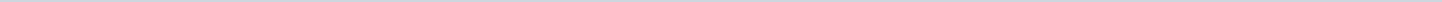 Geen onderwerpen gevonden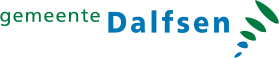 Gemeente DalfsenAangemaakt op:Gemeente Dalfsen28-03-2024 14:05Schriftelijke VragenPeriode: 2022Status: Openstaand